Codes (leave blank for Present)  NON-PASSERINES		           Code   No.         PASSERINES		              Code   No.    	    PASSERINES	                                 Code  No.If Species in BOLD are seen a “Rare Bird Record Report” should be submitted.IT IS IMPORTANT THAT ONLY BIRDS SEEN WITHIN THE PARK ARE RECORDED ON THIS LIST.  IF YOU SEE BIRDS OUTSIDE THE PARK PLEASE MARK ACCORDINGLY OR PREFERABLY USE A SEPARATE LIST.Please return this sheet on completion to Birds SA Database Co-ordinator (Brian Blaylock) for inclusion in the database.Email to: secretary@birdssa.asn.au or post to: Birds SA c/- SA Museum, North Terrace, Adelaide, SA, 5000FURNER CONSERVATION PARK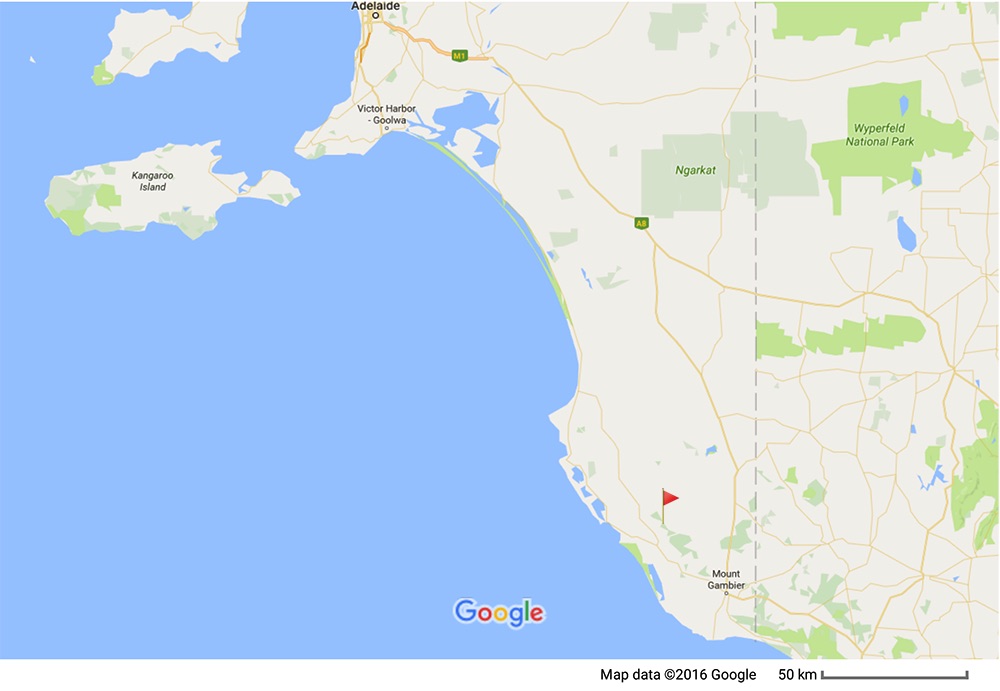 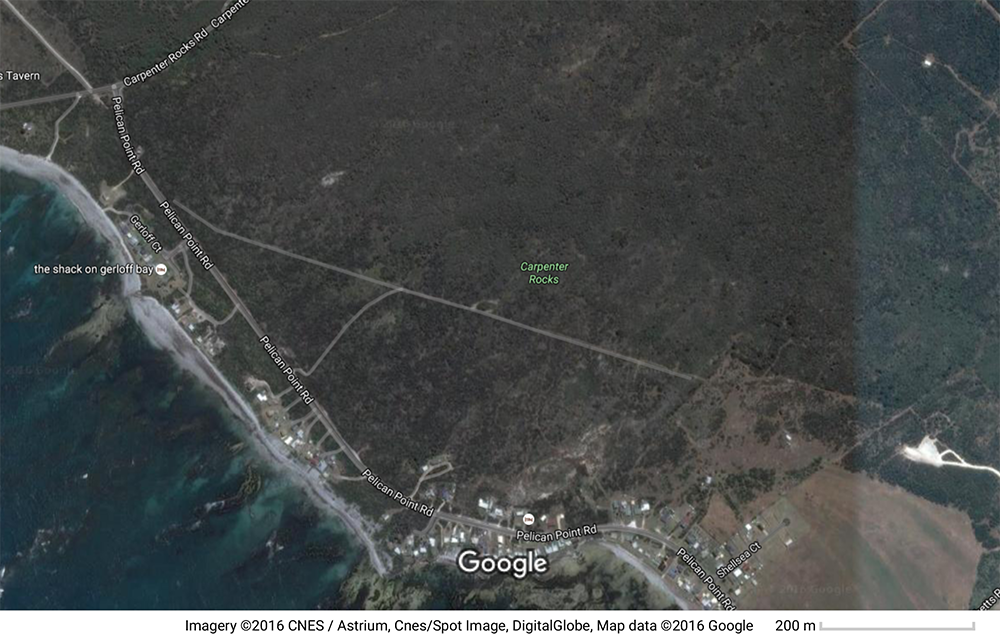 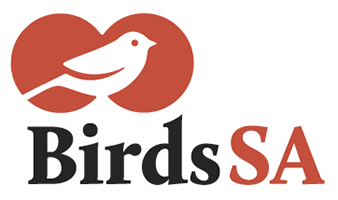           birdssa.asn.auChecklist forFURNER CONSERVATION PARKChecklist forFURNER CONSERVATION PARKChecklist forFURNER CONSERVATION PARKChecklist forFURNER CONSERVATION PARK          birdssa.asn.au-37.37318 °N  140.26368 °Eor new  …………….   ……………..37°22’23” S  140°15’49” E……………  ……………..37°22’23” S  140°15’49” E……………  ……………..54  434806  5863474     …  ….........  ………Observers:   …………………………………………………………………..  ..……………………………………………………………………………….Observers:   …………………………………………………………………..  ..……………………………………………………………………………….Observers:   …………………………………………………………………..  ..……………………………………………………………………………….Phone: (H)  ……………………………… (M)  …………………………………Email:   …………..……………………………………………………Phone: (H)  ……………………………… (M)  …………………………………Email:   …………..……………………………………………………Date:  ……..………………………….      Start Time: ………………………    End Time:   ………………………Date:  ……..………………………….      Start Time: ………………………    End Time:   ………………………Date:  ……..………………………….      Start Time: ………………………    End Time:   ………………………Date:  ……..………………………….      Start Time: ………………………    End Time:   ………………………Date:  ……..………………………….      Start Time: ………………………    End Time:   ………………………D = DeadH = HeardO = OverheadB = BreedingB1 = MatingB2 = Nest BuildingB3 = Nest with eggsB4 = Nest with chicksB5 = Dependent fledglingsB6 = Bird on nestEmuWhite-throated TreecreeperSilvereyePacific Black DuckSuperb FairywrenTree MartinStubble QuailTawny-crowned HoneyeaterWelcome SwallowAustralian White IbisNew Holland Honeyeater*Common StarlingStraw-necked IbisBrown-headed Honeyeater*Common BlackbirdWhite-necked HeronWhite-naped HoneyeaterMistletoebirdEastern Great Egret (Great Egret)White-eared HoneyeaterRed-browed FinchWhite-faced HeronWhite-fronted ChatAustralian PipitWedge-tailed EagleLittle Wattlebird*European GoldfinchBrush BronzewingRed WattlebirdWedge-tailed EagleYellow-faced HoneyeaterSwamp HarrierNoisy MinerWhistling KiteSinging HoneyeaterWhiskered TernWhite-plumed HoneyeaterCommon BronzewingStriated PardaloteBrush BronzewingWhite-browed ScrubwrenCrested PigeonBrown ThornbillHorsfield's Bronze CuckooBuff-rumped ThornbillPallid CuckooYellow-rumped ThornbillFan-tailed CuckooSpotted ThornbillSouthern BoobookStriated ThornbillLaughing KookaburraWhite-browed BabblerSacred KingfisherDusky WoodswallowNankeen KestrelGrey ButcherbirdBrown FalconAustralian MagpieYellow-tailed Black CockatooBlack-winged Currawong (Grey Currawong)GalahBlack-faced CuckooshrikeRed-rumped ParrotWhite-winged TrillerCrimson RosellaBlack-capped Sittella (Varied Sittella)Eastern RosellaEastern Shriketit (Crested Shriketit)Blue-winged ParrotAustralian Golden Whistler Purple-crowned LorikeetRufous WhistlerMusk LorikeetWillie WagtailBudgerigarGrey FantailMagpielarkRestless FlycatcherForest RavenLittle RavenWhite-winged ChoughEastern Yellow RobinHooded RobinJacky WinterScarlet RobinFlame Robin*Eurasian Skylark